ПАМЯТКА о ГОЛОСОВАНИИ 15 – 17 марта 2024 года15, 16 и 17 марта 2024 года в России пройдут выборы Президента, и от участия в них зависит дальнейший путь развития страны.Участие в президентских выборах — это один из способов продемонстрировать свою гражданскую позицию. Безразличным оставаться в эти непростые для страны времена не имеет право ни один человек. В условиях всестороннего давления на Россию – экономического, информационного и военного - участие в голосовании позволит продемонстрировать единство российского общества, готовность противостоять тем вызовам, с которыми столкнулась страна.На выборах Президента проголосовать можно ОЧНО или ОНЛАЙН. 1. ОЧНОНа избирательном участке по месту постоянной регистрации;Для этого необходимо прийти с паспортом на свой избирательный участок 15, 16 или 17 марта с 8:00 до 20:00 часов.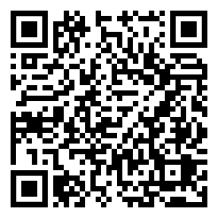 Если Вы не знаете, где находится ваш избирательный участок (его адрес или телефон комиссии), можно воспользоваться цифровым сервисом поиска на сайте центральной избирательной комиссии www.cikrf.ru  «Избиратели»  «Цифровые сервисы»  «Информирование об избир. комиссиях» (или отсканируйте QR-код).НА ДОМУ по месту постоянной регистрацииЕсли человек по состоянию здоровья или иным причинам не может прийти на свой избирательный участок, то он может вызвать участковую комиссию на дом и проголосовать там.Для этого в срок с 17 февраля (по будням 16:00-20:00, по выходным 10:00-15:00) до 14:00 часов 17 марта надо подать заявление на голосование вне помещения избирательного участка в участковую комиссию (по телефону или устно в избирательную комиссию через третьих лиц). Комиссия принимает заявление и в один трех дней голосования приезжает домой по прописке избирателя. 
Обращаем внимание, что на каждого голосующего на дому нужно отдельное заявление! На избирательном участке по месту НАХОЖДЕНИЯ избирателя (а не по месту его постоянной прописке). Для того чтобы проголосовать не по прописке, а там, где удобно человеку, можно «открепиться» на любой избирательный участок, другими словами, использовать механизм «Мобильный избиратель».КАК  «ПЕРЕКРЕПИТЬСЯ» НА ДРУГОЙ ИЗБИРАТЕЛЬНЫЙ УЧАСТОК?С 29 января по 11 марта можно подать заявление о включении в список избирателей по месту нахождения, указав удобный для голосования избирательный участок любым из четырёх способов:Через портал «Госуслуги» (если ваша учетная запись подтверждена)или можно Лично подать заявление в любом МФЦ Лично подать заявление в любой Территориальной комиссии Пермского края с 6 марта по 11 марта лично подать заявление в любой Участковой комиссииВАЖНО! У избирателя есть право отозвать ранее поданное заявление и подать новое в те же сроки (лично либо через Госуслуги).В дни голосования 15 – 17 марта избиратель приходит с паспортом на тот участок, на который он «перекрепился», и голосует там лично.2. ОНЛАЙН В этом году в Пермском крае и еще 29 других регионах России можно проголосовать онлайн - Дистанционное Электронное Голосование (ДЭГ). НАБОР ВОЗМОЖНЫХ АРГУМЕНТОВ ДЛЯ РАБОТЫ МОБИЛИЗАТОРОВСейчас Время быть Вместе! Против России идет гибридная война. Нас пытались запугать крахом экономики, безработицей, голодом, войной. Запад настраивал друг против друга представителей разных религиозных конфессий и национальностей, различных социальных слоев общества. Россия ответила на это сплочением и консолидацией. Бойцы из Пермского края участвуют в СВО.● Коллективный Запад приложил немалые усилия в попытках уничтожить российскую экономику и максимально ухудшить жизнь российских граждан, задушив санкциями. Российская экономика не просто выстояла, но и продолжила развитие. Перед страной открылись новые возможности – развитие внутреннего производства и импортозамещения, укрепление отношений с дружественными странами, расширение международного сотрудничества.● К концу 2022 года производство в России стабилизировалось и восстановилось практически по всем позициям, которые пострадали в результате введения санкций. Рост показывают все отрасли промышленности Пермского края● Несмотря на трудности продолжается реализация всех национальных проектов и государственных программ. Среди них – поддержка института семьи, пропаганда здорового образа жизни, повышение качества и доступности медицины и образования, обеспечение граждан доступным жильем, благоустройство территорий и строительство новых социальных объектов.● Россия отстояла и продолжает отстаивать свой суверенитет. Важно продолжать независимую политику, двигаться по своему уникальному пути внешними врагами.● Сегодня Россия борется за свое право на свой уникальный путь развития, который основан на традиционных духовно-нравственных ценностях – патриотизме, взаимовыручке, любви.● Каждый голос на этих выборах – это голос за детей, за наше и их будущее. Только граждане России вправе определять будущее собственных детей, и этот выбор можно сделать, приняв участие в выборах и поддержав главу государства.● Выборы имеют огромное значение для будущего нашей страны и не требуют от граждан каких-либо серьезных усилий. Благодаря развитию избирательной системы голосовать сегодня просто и удобно. Возможность проголосовать есть у каждого гражданина страны – ему предоставляется несколько способов, чтобы выразить свое волеизъявление.● Граждане России своим участием в честных и справедливых выборах демонстрируют консолидацию общества перед лицом внешней угрозы.1. Зайдите в личный кабинет на Госуслугах, вверху в строке поиска введите «Мобильный избиратель» или «Смена избирательного участка»2. Нажмите «Подать заявление», далее - «Начать» 3. Подтвердите свой адрес регистрации (если указан неверно - отредактируйте)4. Проверьте и подтвердите корректность паспортных данных и номера телефона5. Введите адрес, где вы будете в день голосования. Далее появится карта с ближайшими участками, нажмите удобный для вас. 6. Подтвердите указанные вами данные (поставьте две галочки), нажмите «Получить код». 7. Введите код подтверждения (он придёт на номер телефона, указанный в личном кабинете). В ближайшее время вы получите подтверждение о приеме заявления в личном кабинете на Госуслугах, там же можно следить за статусом заявления.Как зарегистрироваться1. Заявление подается ТОЛЬКО в электронном виде на портале «Госуслуги»                      с 29 января 2024 г. до 11 марта 2024 года 24:00 по Московскому времени. 2. Зайдите в личный кабинет на Госуслугах, вверху в строке поиска введите «ДЭГ» или «Дистанционное электронное голосование» 3. Проверьте и при необходимости отредактируйте свои персональные данные и номер телефона. 4. Подтвердите информацию и дайте согласие на обработку персональных данных 5. Нажмите «Подать заявление» ВАЖНО! После подачи заявления (это может занять от пары минут до трех дней) в личный кабинет придет подтверждение о приеме. Если данные избирателя не пройдут проверку, человек уведомляется об этом через личный кабинет на Госуслугах. После корректировки своих данных избиратель вправе повторно подать заявление на ДЭГ.Как проголосовать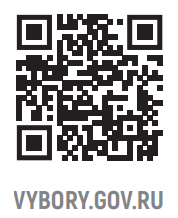 1. С 15 по 17 марта с 8:00 до 20:00 ч. зайдите на сайт www.vybory.gov.ru2. Авторизуйтесь на сайте с помощью учетной записи портала «Госуслуги».3. Получите электронный бюллетень с помощью СМС-кода, который     поступит на Ваш телефон.4. Ознакомьтесь с содержанием электронного бюллетеня, поставьте отметку5. Подтвердите свой выбор – нажмите «Проголосовать».